Бытовые дистилляторы Дистилляторы БрендиМастер Дополнительное оборудование БрендиМастер Спиртовые аппараты Домовенок Перегонные кубы Дистилляция и брожение Очистка и облагораживание  Хранение ПивоварениеМангалы и коптильни Дымогенераторы 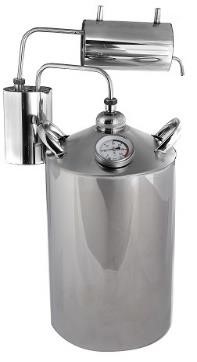 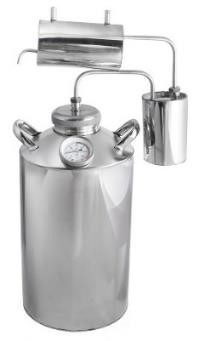 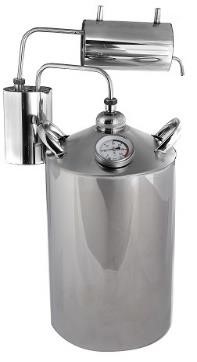 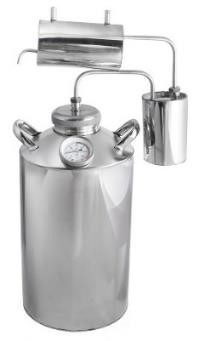 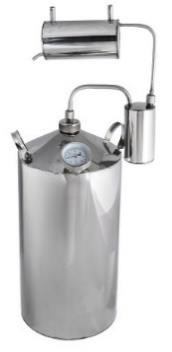 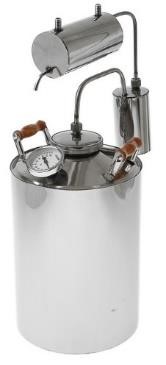 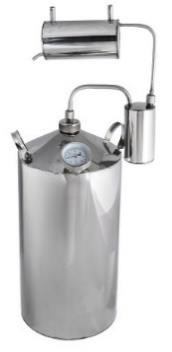 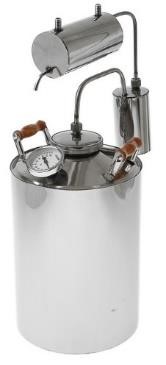 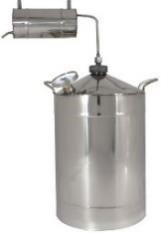 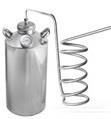 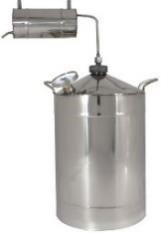 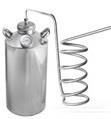 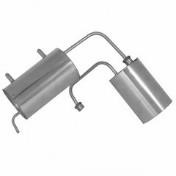 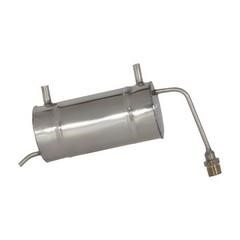 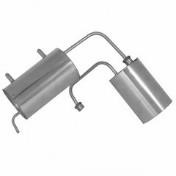 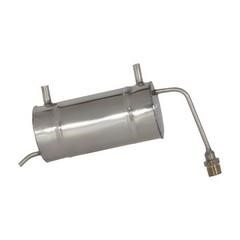 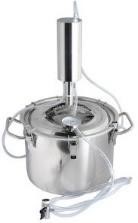 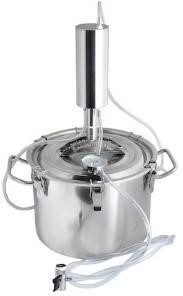 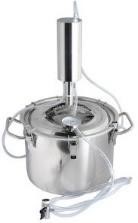 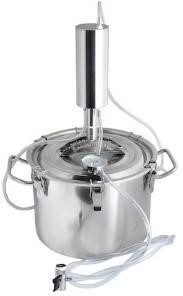 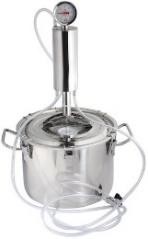 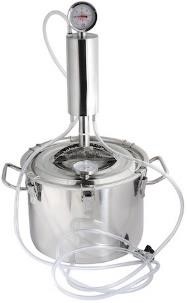 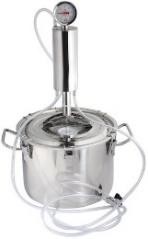 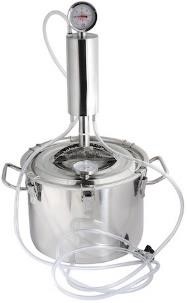 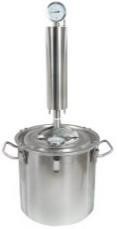 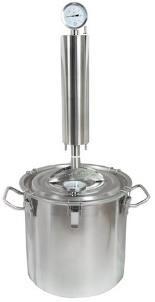 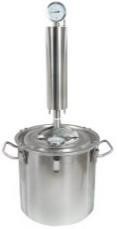 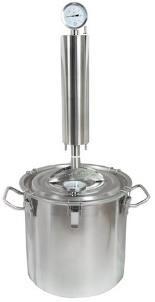 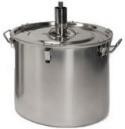 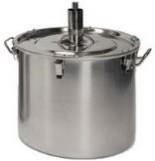 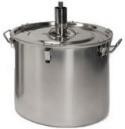 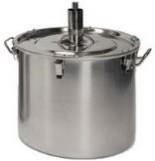 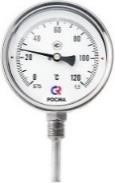 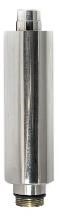 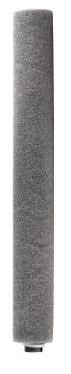 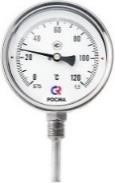 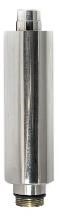 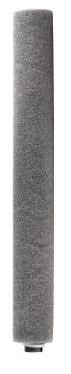 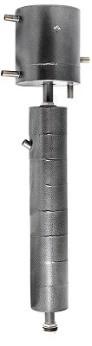 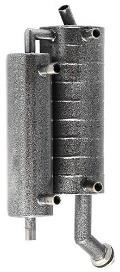 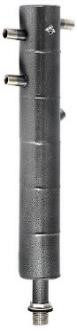 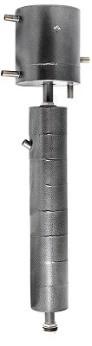 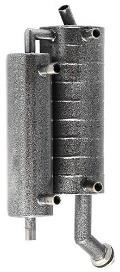 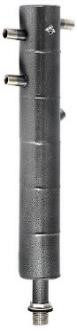 004.102 Перегонный куб, 15 литров 3700 004.100 Перегонный куб, 18 литров 4700 004.101 Перегонный куб, 27 л (на 2 конфорки) 6500 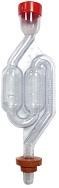 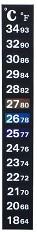 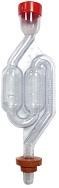 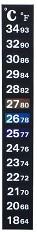 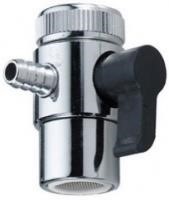 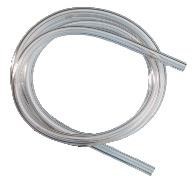 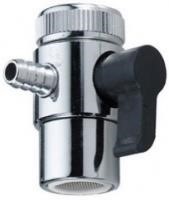 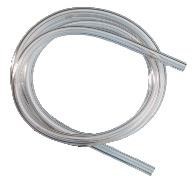 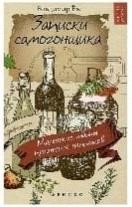 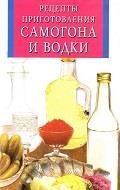 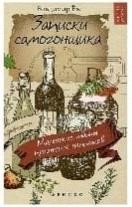 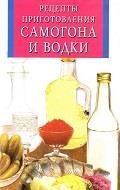 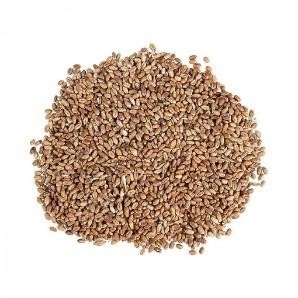 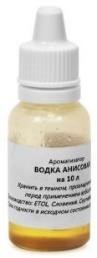 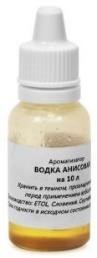 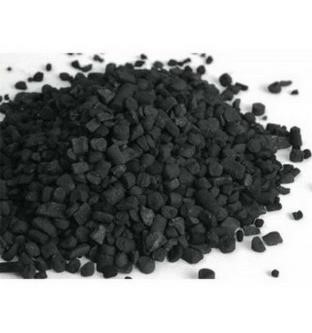 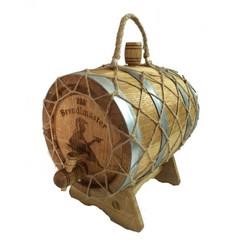 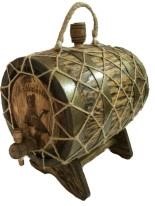 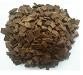 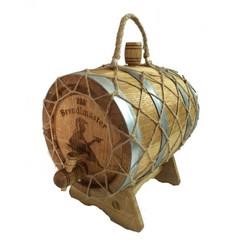 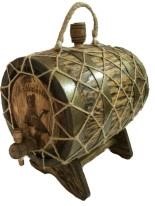 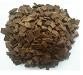 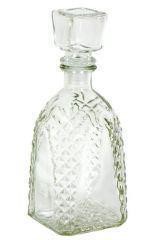 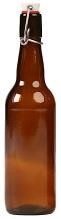 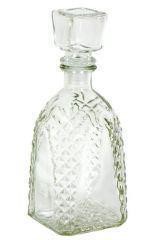 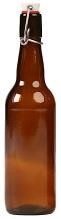 Измерительные приборы 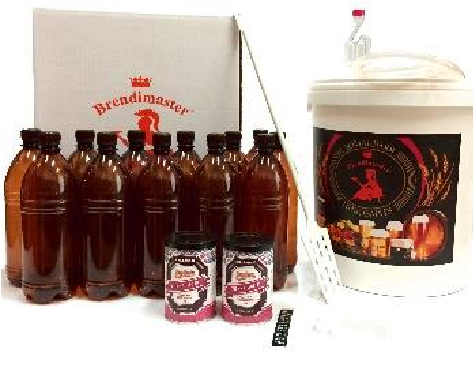 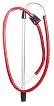 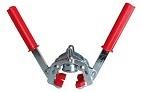 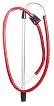 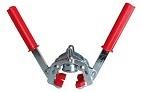 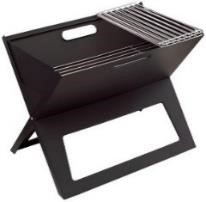 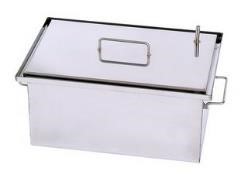 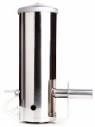 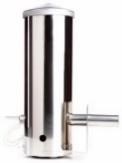 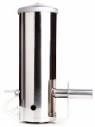 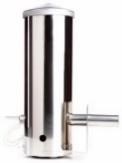 